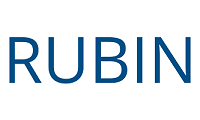 Worksheet for Webinar “Virtual Internship! Explore the World of Criminal Justice”1. Before the webinar, read this article about Mr. Muterspaw and the release of his book on policing. What questions does the article spark for you? What might you like to ask?2. During the webinar, what is one interesting fact you learned about Mr. Muterspaw? Why did the fact stand out to you?3. If you want to explore careers in the criminal justice, what did Mr. Muterspaw recommend you do now as a student?4. If you wrote a thank-you note to Mr. Muterspaw, what piece of advice would you include that he shared during the webinar?